
                                 Province of the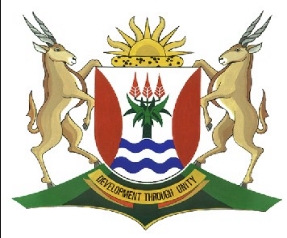 EASTERN CAPEEDUCATIONDIRECTORATE SENIOR CURRICULUM MANAGEMENT (SEN-FET)HOME SCHOOLING SELF-STUDY WORKSHEETSUBJECTINFORMATION TECHNOLOGY PRACTICALGRADE10DATE20 April to 24 April 2020TOPICDecision making – If-else-then statementTERM 1REVISION(Please tick)TERM 2 CONTENTTIME ALLOCATION1hrTIPS TO KEEP HEALTHY1.  WASH YOUR HANDS thoroughly with soap and water for at least 20 seconds.  Alternatively, use hand sanitizer with an alcohol content of at least 60%.2.  PRACTISE SOCIAL DISTANCING – keep a distance of 1m away from other people.3.  PRACTISE GOOD RESPIRATORY HYGIENE:  cough or sneeze into your elbow or tissue and dispose of the tissue immediately after use.4.  TRY NOT TO TOUCH YOUR FACE.  The virus can be transferred from your hands to your nose, mouth and eyes. It can then enter your body and make you sick. 5.  STAY AT HOME. TIPS TO KEEP HEALTHY1.  WASH YOUR HANDS thoroughly with soap and water for at least 20 seconds.  Alternatively, use hand sanitizer with an alcohol content of at least 60%.2.  PRACTISE SOCIAL DISTANCING – keep a distance of 1m away from other people.3.  PRACTISE GOOD RESPIRATORY HYGIENE:  cough or sneeze into your elbow or tissue and dispose of the tissue immediately after use.4.  TRY NOT TO TOUCH YOUR FACE.  The virus can be transferred from your hands to your nose, mouth and eyes. It can then enter your body and make you sick. 5.  STAY AT HOME. TIPS TO KEEP HEALTHY1.  WASH YOUR HANDS thoroughly with soap and water for at least 20 seconds.  Alternatively, use hand sanitizer with an alcohol content of at least 60%.2.  PRACTISE SOCIAL DISTANCING – keep a distance of 1m away from other people.3.  PRACTISE GOOD RESPIRATORY HYGIENE:  cough or sneeze into your elbow or tissue and dispose of the tissue immediately after use.4.  TRY NOT TO TOUCH YOUR FACE.  The virus can be transferred from your hands to your nose, mouth and eyes. It can then enter your body and make you sick. 5.  STAY AT HOME. TIPS TO KEEP HEALTHY1.  WASH YOUR HANDS thoroughly with soap and water for at least 20 seconds.  Alternatively, use hand sanitizer with an alcohol content of at least 60%.2.  PRACTISE SOCIAL DISTANCING – keep a distance of 1m away from other people.3.  PRACTISE GOOD RESPIRATORY HYGIENE:  cough or sneeze into your elbow or tissue and dispose of the tissue immediately after use.4.  TRY NOT TO TOUCH YOUR FACE.  The virus can be transferred from your hands to your nose, mouth and eyes. It can then enter your body and make you sick. 5.  STAY AT HOME. INSTRUCTIONSResources used// Most of this week’s work is taken from the New DBE book chapter 6Information Technology Practical Book Grade 10 , DBEPast Exam PapersAnswer all questionsTIPS TO KEEP HEALTHY1.  WASH YOUR HANDS thoroughly with soap and water for at least 20 seconds.  Alternatively, use hand sanitizer with an alcohol content of at least 60%.2.  PRACTISE SOCIAL DISTANCING – keep a distance of 1m away from other people.3.  PRACTISE GOOD RESPIRATORY HYGIENE:  cough or sneeze into your elbow or tissue and dispose of the tissue immediately after use.4.  TRY NOT TO TOUCH YOUR FACE.  The virus can be transferred from your hands to your nose, mouth and eyes. It can then enter your body and make you sick. 5.  STAY AT HOME. TIPS TO KEEP HEALTHY1.  WASH YOUR HANDS thoroughly with soap and water for at least 20 seconds.  Alternatively, use hand sanitizer with an alcohol content of at least 60%.2.  PRACTISE SOCIAL DISTANCING – keep a distance of 1m away from other people.3.  PRACTISE GOOD RESPIRATORY HYGIENE:  cough or sneeze into your elbow or tissue and dispose of the tissue immediately after use.4.  TRY NOT TO TOUCH YOUR FACE.  The virus can be transferred from your hands to your nose, mouth and eyes. It can then enter your body and make you sick. 5.  STAY AT HOME. TIPS TO KEEP HEALTHY1.  WASH YOUR HANDS thoroughly with soap and water for at least 20 seconds.  Alternatively, use hand sanitizer with an alcohol content of at least 60%.2.  PRACTISE SOCIAL DISTANCING – keep a distance of 1m away from other people.3.  PRACTISE GOOD RESPIRATORY HYGIENE:  cough or sneeze into your elbow or tissue and dispose of the tissue immediately after use.4.  TRY NOT TO TOUCH YOUR FACE.  The virus can be transferred from your hands to your nose, mouth and eyes. It can then enter your body and make you sick. 5.  STAY AT HOME. TIPS TO KEEP HEALTHY1.  WASH YOUR HANDS thoroughly with soap and water for at least 20 seconds.  Alternatively, use hand sanitizer with an alcohol content of at least 60%.2.  PRACTISE SOCIAL DISTANCING – keep a distance of 1m away from other people.3.  PRACTISE GOOD RESPIRATORY HYGIENE:  cough or sneeze into your elbow or tissue and dispose of the tissue immediately after use.4.  TRY NOT TO TOUCH YOUR FACE.  The virus can be transferred from your hands to your nose, mouth and eyes. It can then enter your body and make you sick. 5.  STAY AT HOME. Create a program that generates three random numbers between 1 and 100. Display all three numbers to the user. If the user clicks the [Largest] button, display the value of the largest random number. If the user clicks the [Smallest] button, display the value of the smallest number. For this application:1 Create an algorithm for the [Smallest] button.2 Create a flow chart for the [Largest] button.3 Create a trace table for the [Smallest] button if the random numbers are 39, 41 and 15.4 Create a trace table for the [Largest] button if the random numbers are 72, 14, and 11.5 Create the program in Delphi and run it.Create a program that generates three random numbers between 1 and 100. Display all three numbers to the user. If the user clicks the [Largest] button, display the value of the largest random number. If the user clicks the [Smallest] button, display the value of the smallest number. For this application:1 Create an algorithm for the [Smallest] button.2 Create a flow chart for the [Largest] button.3 Create a trace table for the [Smallest] button if the random numbers are 39, 41 and 15.4 Create a trace table for the [Largest] button if the random numbers are 72, 14, and 11.5 Create the program in Delphi and run it.Create a program that generates three random numbers between 1 and 100. Display all three numbers to the user. If the user clicks the [Largest] button, display the value of the largest random number. If the user clicks the [Smallest] button, display the value of the smallest number. For this application:1 Create an algorithm for the [Smallest] button.2 Create a flow chart for the [Largest] button.3 Create a trace table for the [Smallest] button if the random numbers are 39, 41 and 15.4 Create a trace table for the [Largest] button if the random numbers are 72, 14, and 11.5 Create the program in Delphi and run it.Create a program that generates three random numbers between 1 and 100. Display all three numbers to the user. If the user clicks the [Largest] button, display the value of the largest random number. If the user clicks the [Smallest] button, display the value of the smallest number. For this application:1 Create an algorithm for the [Smallest] button.2 Create a flow chart for the [Largest] button.3 Create a trace table for the [Smallest] button if the random numbers are 39, 41 and 15.4 Create a trace table for the [Largest] button if the random numbers are 72, 14, and 11.5 Create the program in Delphi and run it.Create a program that generates three random numbers between 1 and 100. Display all three numbers to the user. If the user clicks the [Largest] button, display the value of the largest random number. If the user clicks the [Smallest] button, display the value of the smallest number. For this application:1 Create an algorithm for the [Smallest] button.2 Create a flow chart for the [Largest] button.3 Create a trace table for the [Smallest] button if the random numbers are 39, 41 and 15.4 Create a trace table for the [Largest] button if the random numbers are 72, 14, and 11.5 Create the program in Delphi and run it.